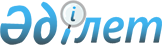 2023 - 2025 жылдарға арналған Біржан сал ауданы Баймырза ауылдық округінің бюджеті туралыАқмола облысы Біржан сал ауданы мәслихатының 2022 жылғы 28 желтоқсандағы № С-25/5 шешімі.
      Қазақстан Республикасының Бюджет кодексінің 9-1-бабының 2-тармағына, "Қазақстан Республикасындағы жергілікті мемлекеттік басқару және өзін-өзі басқару туралы" Қазақстан Республикасының Заңының 6-бабының 1-тармағының 1) тармақшасына және 2-7-тармағына сәйкес, Біржан сал ауданының мәслихаты ШЕШТІ:
      1. 2023 - 2025 жылдарға арналған Біржан сал ауданы Баймырза ауылдық округінің бюджетіне тиісінше 1, 2 және 3-қосымшаларға сәйкес, оның ішінде 2023 жылға келесі көлемдерде бекітілсін:
      1) кірістер – 190 026 мың теңге, оның ішінде:
      салықтық түсімдер – 2 671 мың теңге;
      салықтық емес түсімдер - 0 мың теңге;
      негізгі капиталды сатудан түсетін түсімдер - 0 мың теңге;
      трансферттер түсімі – 187 355 мың теңге;
      2) шығындар – 192 082,1 мың теңге;
      3) таза бюджеттік кредиттеу - 0 мың теңге;
      4) қаржы активтерімен операциялар бойынша сальдо – 0 мың теңге;
      5) бюджет тапшылығы (профициті) – - 2 056,1 мың теңге;
      6) бюджет тапшылығын қаржыландыру (профицитін пайдалану) – 2 056,1 мың теңге.
      Ескерту. 1-тармақ жаңа редакцияда - Ақмола облысы Біржан сал ауданы мәслихатының 05.12.2023 № С 7/6 (01.01.2023 бастап қолданысқа енгізіледі) шешімімен.


      1-1. 2023 жылға арналған Баймырза ауылдық округінің бюджетінде 2023 жылдың 1 қаңтарына жинақталған 2 056,1 мың теңге сомасындағы бюджеттік қаражаттардың бос қалдықтары пайдаланылатыны ескерілсін.
      Ескерту. Шешім 1-1-тармақпен толықтырылды - Ақмола облысы Біржан сал ауданы мәслихатының 26.07.2023 № С-3/6 (01.01.2023 бастап қолданысқа енгізіледі) шешімімен.


      2. Біржан сал ауданы Баймырза ауылдық округінің бюджетінің кірістері келесі көздер есебінен бекітілсін:
      1) салықтық түсімдер, оның ішінде:
      мүлікке салынатын салықтар;
      көлік құралдарына салынатын салықтар;
      табиғи және басқа да ресурстарды пайдаланғаны үшін түсетін түсімдер.
      3. 2023 жылға арналған Біржан сал ауданы Баймырза ауылдық округінің бюджетінде субвенция көлемі 30 450 мың теңге сомасында көзделгені ескерілсін.
      4. 2023 жылға арналған Біржан сал ауданы Баймырза ауылдық округінің бюджет түсімдерінің құрамында 4-қосымшаға сәйкес облыстық бюджеттен нысаналы трансферттер көзделгені ескерілсін.
      5. 2023 жылға арналған Біржан сал ауданы Баймырза ауылдық округінің бюджет түсімдерінің құрамында 5-қосымшаға сәйкес аудандық бюджеттен нысаналы трансферттер көзделгені ескерілсін.
      6. Осы шешім 2023 жылдың 1 қаңтарынан бастап қолданысқа енгізіледі. 2023 жылға арналған Баймырза ауылдық округінің бюджеті
      Ескерту. 1-қосымша жаңа редакцияда - Ақмола облысы Біржан сал ауданы мәслихатының 05.12.2023 № С 7/6 (01.01.2023 бастап қолданысқа енгізіледі) шешімімен. 2024 жылға арналған Баймырза ауылдық округінің бюджеті 2025 жылға арналған Баймырза ауылдық округінің бюджеті 2023 жылға арналған облыстық бюджеттен берілетін нысаналы трансферттер 2023 жылға арналған аудандық бюджеттен берілетін нысаналы трансферттер
      Ескерту. 5-қосымша жаңа редакцияда - Ақмола облысы Біржан сал ауданы мәслихатының 24.10.2023 № С-6/4 (01.01.2023 бастап қолданысқа енгізіледі) шешімімен.
					© 2012. Қазақстан Республикасы Әділет министрлігінің «Қазақстан Республикасының Заңнама және құқықтық ақпарат институты» ШЖҚ РМК
				
      Біржан сал ауданымәслихатының хатшысы

С.Шәуенов
Біржан сал ауданы мәслихатының
2022 жылғы 28 желтоқсандағы
№ С-25/5 шешіміне
1-қосымша
Санаты
Санаты
Санаты
Санаты
Сома,
мың теңге
Сыныбы
Сыныбы
Сыныбы
Сома,
мың теңге
Кіші сыныбы
Кіші сыныбы
Сома,
мың теңге
Атауы
Сома,
мың теңге
1
2
3
4
5
1. Кірістер
190026
1
Салықтық түсімдер
2671
1
Табыс салығы
310
2
Жеке табыс салығы 
310
4
Меншiкке салынатын салықтар
1461
1
Мүлiкке салынатын салықтар
39
3
Жер салығы
0
4
Көлiк құралдарына салынатын салық
1422
5
Тауарларға, жұмыстарға және қызметтерге салынатын ішкі салықтар
900
3
Табиғи және басқа да ресурстарды пайдаланғаны үшін түсетін түсімдер
900
2
Салықтық емес түсiмдер
0
1
Мемлекеттік меншіктен түсетін кірістер
0
5
Мемлекеттік меншiгінде мүлiктi жалға беруден түсетiн кiрiстер
0
3
Негізгі капиталды сатудан түсетін түсімдер
0
1
Мемлекеттік мекемелерге бекітілген мемлекеттік мүлікті сату
0
1
Мемлекеттік мекемелерге бекітілген мемлекеттік мүлікті сату
0
4
Трансферттердің түсімдері
187355
2
Мемлекеттiк басқарудың жоғары тұрған органдарынан түсетiн трансферттер
187355
3
Аудандардың (облыстық маңызы бар қаланың) бюджетінен трансферттер
187355
Функционалдық топ 
Функционалдық топ 
Функционалдық топ 
Функционалдық топ 
Функционалдық топ 
Сома,
мың теңге
Функционалдық кіші топ 
Функционалдық кіші топ 
Функционалдық кіші топ 
Функционалдық кіші топ 
Сома,
мың теңге
Бюджеттік бағдарламалардың әкiмшiсi 
Бюджеттік бағдарламалардың әкiмшiсi 
Бюджеттік бағдарламалардың әкiмшiсi 
Сома,
мың теңге
Бағдарлама
Бағдарлама
Сома,
мың теңге
Атауы
Сома,
мың теңге
II. Шығындар
192082,1
01
Жалпы сипаттағы мемлекеттiк қызметтер
30309,6
1
Мемлекеттiк басқарудың жалпы функцияларын орындайтын өкiлдi, атқарушы және басқа органдар
30309,6
124
Аудандық маңызы бар қала, ауыл, кент, ауылдық округ әкімінің аппараты
30309,6
001
Аудандық маңызы бар қала, ауыл, кент, ауылдық округ әкімінің қызметін қамтамасыз ету жөніндегі қызметтер
30103,6
022
Мемлекеттік органның күрделі шығыстары
206
07
Тұрғын үй-коммуналдық шаруашылық
58373,1
2
Коммуналдық шаруашылық
58373,1
124
Аудандық маңызы бар қала, ауыл, кент, ауылдық округ әкімінің аппараты
58373,1
014
Елді мекендерді сумен жабдықтауды ұйымдастыру
1997
3
Елді-мекендерді көркейту
56376,1
124
Аудандық маңызы бар қала, ауыл, кент, ауылдық округ әкімінің аппараты
56376,1
008
Елді мекендердегі көшелерді жарықтандыру
976,1
009
Елді мекендердің санитариясын қамтамасыз ету
2200
011
Елді мекендерді абаттандыру және көгалдандыру
53200
12
Көлiк және коммуникация
103399,3
1
Автомобиль көлiгi
103399,3
124
Аудандық маңызы бар қала, ауыл, кент, ауылдық округ әкімінің аппараты
103399,3
013
Аудандық маңызы бар қалаларда, ауылдарда, кенттерде, ауылдық округтерде автомобиль жолдарының жұмыс істеуін қамтамасыз ету
2046
045
Аудандық маңызы бар қалаларда, ауылдарда, кенттерде, ауылдық округтерде
автомобиль жолдарын күрделі және орташа жөндеу
101353,3
15
Трансферттер
0,1
1
Трансферттер
0,1
124
Аудандық маңызы бар қала, ауыл, кент, ауылдық округ әкімінің аппараты
0,1
048
Пайдаланылмаған (толық пайдаланылмаған) нысаналы трансфертерді қайтару
0,1
IV. Қаржы активтерiмен жасалатын операциялар бойынша сальдо
0
V. Бюджет тапшылығы (профициті)
-2056,1
VI. Бюджет тапшылығын қаржыландыру (профицитті пайдалану)
2056,1
8
Пайдаланатын бюджет қаражатының қалдықтары
2056,1
1
Бюджет қаражаты қалдықтары
2056,1
1
Бюджет қаражатының бос қалдықтары
2056,1Біржан сал ауданы мәслихатының
2022 жылғы 28 желтоқсандағы
№ С-25/5 шешіміне
2-қосымша
Санаты 
Санаты 
Санаты 
Санаты 
Сома, мың теңге
Сыныбы 
Сыныбы 
Сыныбы 
Сома, мың теңге
Кіші сыныбы
Кіші сыныбы
Сома, мың теңге
Атауы
Сома, мың теңге
1
2
3
4
5
1. Кірістер
29059
1
Салықтық түсімдер
1699
1
Табыс салығы
0
2
Жеке табыс салығы 
0
4
Меншiкке салынатын салықтар
1699
1
Мүлiкке салынатын салықтар
15
3
Жер салығы
364
4
Көлiк құралдарына салынатын салық
1320
2
Салықтық емес түсiмдер
0
1
Мемлекеттік меншіктен түсетін кірістер
0
5
Мемлекеттік меншiгінде мүлiктi жалға беруден түсетiн кiрiстер
0
3
Негізгі капиталды сатудан түсетін түсімдер
0
1
Мемлекеттік мекемелерге бекітілген мемлекеттік мүлікті сату
0
1
Мемлекеттік мекемелерге бекітілген мемлекеттік мүлікті сату
0
4
Трансферттердің түсімдері
27360
2
Мемлекеттiк басқарудың жоғары тұрған органдарынан түсетiн трансферттер
27360
3
Аудандардың (облыстық маңызы бар қаланың) бюджетінен трансферттер
27360
Функционалдық топ 
Функционалдық топ 
Функционалдық топ 
Функционалдық топ 
Функционалдық топ 
Сома, мың теңге
Функционалдық кіші топ 
Функционалдық кіші топ 
Функционалдық кіші топ 
Функционалдық кіші топ 
Сома, мың теңге
Бюджеттік бағдарламалардың әкiмшiсi 
Бюджеттік бағдарламалардың әкiмшiсi 
Бюджеттік бағдарламалардың әкiмшiсi 
Сома, мың теңге
Бағдарлама
Бағдарлама
Сома, мың теңге
Атауы
Сома, мың теңге
II. Шығындар
29059
01
Жалпы сипаттағы мемлекеттiк қызметтер
25269
1
Мемлекеттiк басқарудың жалпы функцияларын орындайтын өкiлдi, атқарушы және басқа органдар
25269
124
Аудандық маңызы бар қала, ауыл, кент, ауылдық округ әкімінің аппараты
25269
001
Аудандық маңызы бар қала, ауыл, кент, ауылдық округ әкімінің қызметін қамтамасыз ету жөніндегі қызметтер
25269
07
Тұрғын үй-коммуналдық шаруашылық
3790
3
Елді-мекендерді көркейту
3790
124
Аудандық маңызы бар қала, ауыл, кент, ауылдық округ әкімінің аппараты
3790
008
Елді мекендердегі көшелерді жарықтандыру
490
009
Елді мекендердің санитариясын қамтамасыз ету
300
011
Елді мекендерді абаттандыру және көгалдандыру
3000
014
Елді мекендерді сумен жабдықтауды ұйымдастыру
0
12
Көлiк және коммуникация
0
1
Автомобиль көлiгi
0
124
Аудандық маңызы бар қала, ауыл, кент, ауылдық округ әкімінің аппараты
0
013
Аудандық маңызы бар қалаларда, ауылдарда, кенттерде, ауылдық округтерде автомобиль жолдарының жұмыс істеуін қамтамасыз ету
0
IV. Қаржы активтерiмен жасалатын операциялар бойынша сальдо
0
V. Бюджет тапшылығы (профициті)
0
VI. Бюджет тапшылығын қаржыландыру (профицитті пайдалану)
0Біржан сал ауданы мәслихатының
2022 жылғы 28 желтоқсандағы
№ С-25/5 шешіміне
3-қосымша
Санаты 
Санаты 
Санаты 
Санаты 
Сома, мың теңге
Сыныбы 
Сыныбы 
Сыныбы 
Сома, мың теңге
Кіші сыныбы
Кіші сыныбы
Сома, мың теңге
Атауы
Сома, мың теңге
1
2
3
4
5
1. Кірістер
18634
1
Салықтық түсімдер
1320
1
Табыс салығы
0
2
Жеке табыс салығы 
0
4
Меншiкке салынатын салықтар
1320
1
Мүлiкке салынатын салықтар
15
3
Жер салығы
56
4
Көлiк құралдарына салынатын салық
1249
2
Салықтық емес түсiмдер
0
1
Мемлекеттік меншіктен түсетін кірістер
0
5
Мемлекеттік меншiгінде мүлiктi жалға беруден түсетiн кiрiстер
0
3
Негізгі капиталды сатудан түсетін түсімдер
0
1
Мемлекеттік мекемелерге бекітілген мемлекеттік мүлікті сату
0
1
Мемлекеттік мекемелерге бекітілген мемлекеттік мүлікті сату
0
4
Трансферттердің түсімдері
17314
2
Мемлекеттiк басқарудың жоғары тұрған органдарынан түсетiн трансферттер
17314
3
Аудандардың (облыстық маңызы бар қаланың) бюджетінен трансферттер
17314
Функционалдық топ 
Функционалдық топ 
Функционалдық топ 
Функционалдық топ 
Функционалдық топ 
Сома, мың теңге
Функционалдық кіші топ 
Функционалдық кіші топ 
Функционалдық кіші топ 
Функционалдық кіші топ 
Сома, мың теңге
Бюджеттік бағдарламалардың әкiмшiсi 
Бюджеттік бағдарламалардың әкiмшiсi 
Бюджеттік бағдарламалардың әкiмшiсi 
Сома, мың теңге
Бағдарлама
Бағдарлама
Сома, мың теңге
Атауы
Сома, мың теңге
II. Шығындар
18634
01
Жалпы сипаттағы мемлекеттiк қызметтер
15226
1
Мемлекеттiк басқарудың жалпы функцияларын орындайтын өкiлдi, атқарушы және басқа органдар
15226
124
Аудандық маңызы бар қала, ауыл, кент, ауылдық округ әкімінің аппараты
15226
001
Аудандық маңызы бар қала, ауыл, кент, ауылдық округ әкімінің қызметін қамтамасыз ету жөніндегі қызметтер
15226
07
Тұрғын үй-коммуналдық шаруашылық
1879
3
Елді-мекендерді көркейту
1879
124
Аудандық маңызы бар қала, ауыл, кент, ауылдық округ әкімінің аппараты
1879
008
Елді мекендердегі көшелерді жарықтандыру
907
009
Елді мекендердің санитариясын қамтамасыз ету
324
011
Елді мекендерді абаттандыру және көгалдандыру
324
014
Елді мекендерді сумен жабдықтауды ұйымдастыру
324
12
Көлiк және коммуникация
1529
1
Автомобиль көлiгi
1529
124
Аудандық маңызы бар қала, ауыл, кент, ауылдық округ әкімінің аппараты
1529
013
Аудандық маңызы бар қалаларда, ауылдарда, кенттерде, ауылдық округтерде автомобиль жолдарының жұмыс істеуін қамтамасыз ету
1526
IV. Қаржы активтерiмен жасалатын операциялар бойынша сальдо
0
V. Бюджет тапшылығы (профициті)
0
VI. Бюджет тапшылығын қаржыландыру (профицитті пайдалану)
0Біржан сал ауданы мәслихатының
2022 жылғы 28 желтоқсандағы
№ С-25/5 шешіміне
4-қосымша
Атауы
Сома, мың теңге
1
2
Барлығы
149824
Ағымдағы нысаналы трансферттер
149824
оның ішінде:
Баймырза ауылдық округі әкімінің аппараты
149824
Баймырза ауылы елді мекенін абаттандыруға
49824
Баймырза ауылының кентішілік жолдарын орташа жөндеуге
100000Біржан сал ауданы мәслихатының
2022 жылғы 28 желтоқсандағы
№ С-25/5 шешіміне
5-қосымша
Атауы
Сома,
мың теңге
1
2
Барлығы
7081
Ағымдағы нысаналы трансферттер
7081
оның ішінде:
Баймырза ауылдық округі әкімінің аппараты
7081
Аудандық маңызы бар қала, ауыл, кент, ауылдық округ әкімінің қызметін қамтамасыз ету жөніндегі қызметтерге
705
Елді мекендердің санитариясын қамтамасыз етуге
2000
Елді мекендерді абаттандыру және көгалдандыруға
2776
Аудандық маңызы бар қалаларда, ауылдарда, кенттерде, ауылдық округтерде автомобиль жолдарының жұмыс істеуін қамтамасыз етуге
1600